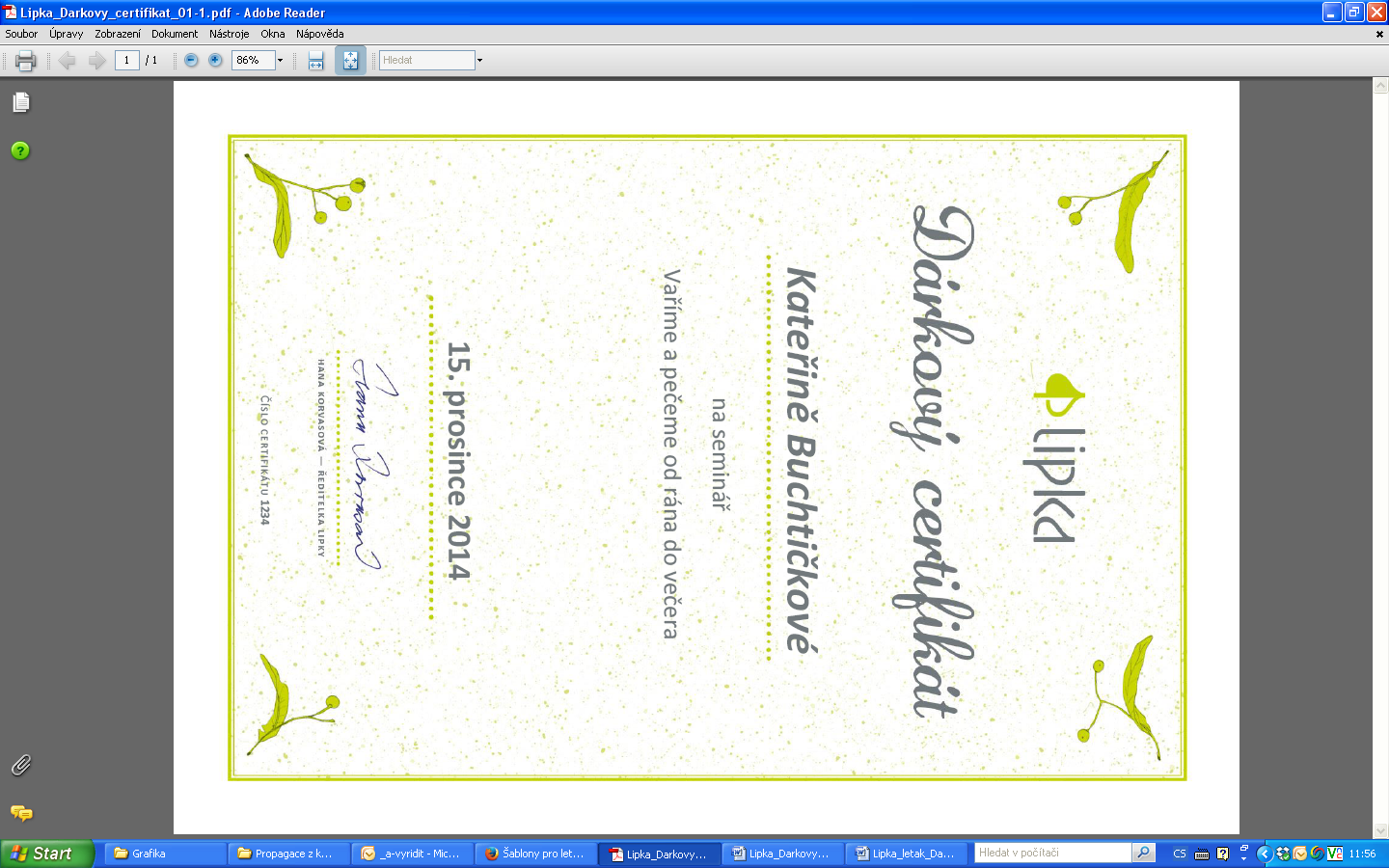 DÁRKOVÝ CERTIFIKÁTChcete věnovat tuto akci někomu jinému jako dárek?Kontaktujte prosím Elišku CrhákovouE-mail: eliska.crhakova@lipka.czTelefon: 543 211 264; 720 995 927a dohodněte se na podrobnostech!